PENGARUH AUDIT TENURE, PERTUMBUHAN PERUSAHAAN, REPUTASI KAP, DAN LEVERAGE TERHADAP OPINI AUDIT GOING CONCERN PADA PERUSAHAAN INFRASTRUKTUR, UTILITAS, DAN TRANSPORTASI YANG TERDAFTAR DI BEI TAHUN 2013 – 2017Oleh:	Nama	: Fennysia Afriani	NIM	: 30150141
Skripsi
Diajukan sebagai salah satu syarat untuk
Memperoleh gelar Sarjana Akuntansi
Program Studi Akuntansi
Konsentrasi Pemeriksaan Akuntansi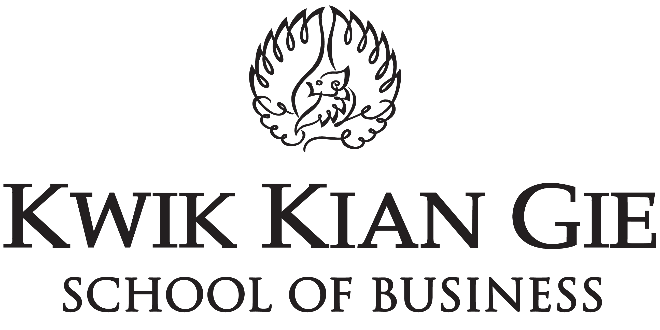 INSTITUT BISNIS dan INFORMATIKA KWIK KIAN GIEJAKARTAAPRIL 2019